OFF-SITE WORKING ITINERARYOFF-SITE WORKING ITINERARYOFF-SITE WORKING ITINERARYOFF-SITE WORKING ITINERARYOFF-SITE WORKING ITINERARYOFF-SITE WORKING ITINERARYOFF-SITE WORKING ITINERARY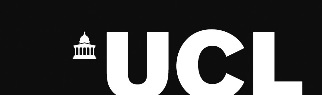 NB A copy of this itinerary must be given to the Departmental Off-site Work Co-ordinatorNB A copy of this itinerary must be given to the Departmental Off-site Work Co-ordinatorNB A copy of this itinerary must be given to the Departmental Off-site Work Co-ordinatorNB A copy of this itinerary must be given to the Departmental Off-site Work Co-ordinatorNB A copy of this itinerary must be given to the Departmental Off-site Work Co-ordinatorNB A copy of this itinerary must be given to the Departmental Off-site Work Co-ordinatorNB A copy of this itinerary must be given to the Departmental Off-site Work Co-ordinatorNB A copy of this itinerary must be given to the Departmental Off-site Work Co-ordinatorSECTION 1 GeneralSECTION 1 GeneralOrganiser / LeaderOrganiser / LeaderType of WorkParticipant(s) Name(s)Participant(s) Name(s)Start DateReturn DateSECTION 2 DetailsSECTION 2 DetailsDestination / Location of Off-Site WorkDestination / Location of Off-Site WorkDestination / Location of Off-Site WorkDestination / Location of Off-Site WorkDescription of off-site work/visit:Description of off-site work/visit:Description of off-site work/visit:Description of off-site work/visit:Accommodation Address:Accommodation Address:Accommodation Address:Travel Arrangements:Travel Arrangements:Travel Arrangements: